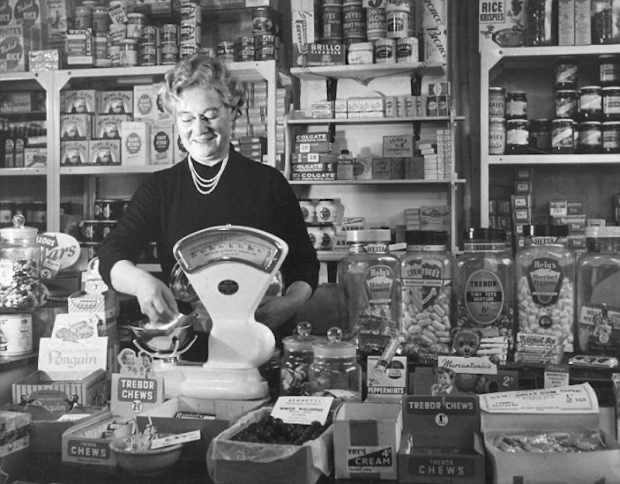 Vamos a inspirarnos en nuestros mayores…¡Es posible vivir sin plástico: nuestros abuelos lo hicieron!Antes de empezar¿Qué tiempo utilizamos para hablar de las actividades habituales en el pasado?Es el ______________________________Recuerda cómo se forma¿Cómo (VIVIR) ___________ nuestros abuelos?A mediados del siglo XX el plástico apenas (EXISTIR) ______________ y nuestros padres y abuelos (VIVIR) _____________ sin él, sin ningún problema. La basura que genera el plástico de un sólo uso en su gran mayoría termina en el mar, dañando los ecosistemas marinos.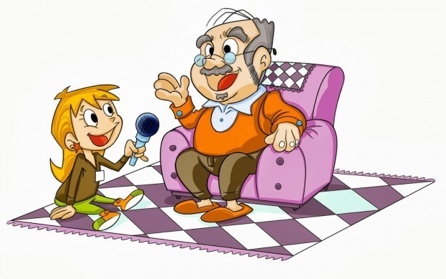 TAREA.  Vas a preguntar a tus abuelos o a personas mayores que conozcas sobre cómo (SER) ___________ la vida sin plástico y sin consumir tanto.¿Qué (HACER, ellos) _____________ con las bolsas?En la tienda, ¿cómo (EMPAQUETARSE) ______________ los alimentos?¿Qué alimentos (COMPRAR) _____________?¿Cómo se (VENDER) _____________ la leche?¿Cómo se (CONSERVAR) ______________ los alimentos?¿Cuántos zapatos se  (COMPRAR) ________________al año?¿Cuánta ropa nueva se (COMPRAR) _____________? ¿Dónde la (COMPRAR, vosotros) ______________?¿Qué se (HACER) _____________ con las sobras de la comida?¿Qué se (HACER) _____________ con el papel de periódico? ¿Y con las botellas de vidrio?¿Cómo (IR, tú) ____________ a la escuela?¿Qué (HACER, vosotros) ____________ los domingos?¿(IR, vosotros) ______________ de vacaciones?¿Cómo (DIVERTIRSE, vosotros) ________________?¿Qué te (REGALAR, ellos) _______________ para tu cumpleaños?Una vez que hayas hecho la encuesta, realiza un bonito cartel con dibujos y frases para resumirla y exponer los resultados a los demás compañeros.- AR-ER / -IRSER*IR*VER*